 Uprzejmie informuję, że w dniach od 1 do 29 marca 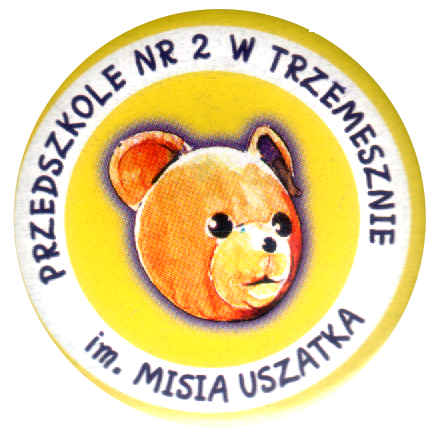 2019 roku w PRZEDSZKOLU Nr 2 im. MISIA USZATKA w Trzemesznie ul. B. Chrobrego 8 przyjmowane będą zgłoszenia dzieci na nowy rok szkolny 2019/20. Zainteresowanych proszę o pobranie WNIOSKU  i zwrot  wypełnionego  w nieprzekraczalnym   terminie  do 29 marca 2019r. Informuję jednocześnie, że listy dzieci zakwalifikowanych i niezakwalifikowanych  podane będą do publicznej wiadomości 4 kwietnia 2019r. w siedzibie przedszkola.                                     	                           Dyrektor przedszkola      /-/ Lucyna Korzycka